ҠАРАР                                                               	                                        ПОСТАНОВЛЕНИЕ21 июнь 2013 й.				№  35				            21 июня .Об отмене постановления главы сельского поселения «Об утверждении административного регламента об организации приема граждан, обеспечение своевременного и полного рассмотрения устных и письменных обращений граждан, принятие по ним решений и направление ответов в установленный законодательством РФ срок в Администрации сельского поселения Старотумбагушевский сельсовет муниципального района Шаранский район Республики Башкортостан»Постановляю:Постановление № 15 от 21.03.2013 года «Об утверждении административного регламента об организации приема граждан, обеспечение своевременного и полного рассмотрения устных и письменных обращений граждан, принятие по ним решений и направление ответов в установленный законодательством РФ срок в Администрации сельского поселения Старотумбагушевский сельсовет муниципального района Шаранский район Республики Башкортостан» отменить, так как в силу постановления Правительства РФ от 03.12.2012 № 1254 «О внесении изменения в пункт 1 Правил разработки и утверждения административных регламентов предоставления государственных услуг», постановления Правительства РБ от 13.02.2013 №41 «О внесении изменений в Порядок разработки и утверждения республиканским органами исполнительной власти административных регламентов предоставления государственных услуг» организация рассмотрения обращений граждан не является муниципальной услугой.Настоящее постановление разместить на официальном сайте сете интернет http://www.stumbafgush.sharan-sovet.Обнародовать настоящее постановление в здании сельской библиотеки по адресу: Д. Старотумбагушево, ул. Центральная, 14.Контроль за исполнением настоящего постановления оставляю за собой.И.о. главы сельского поселения 					И.Х. БадамшинБАШКОРТОСТАН  РЕСПУБЛИКАҺЫ  ШАРАН  РАЙОНЫ  МУНИЦИПАЛЬ  РАЙОНЫНЫ ИСКЕ ТОМБАҒОШ АУЫЛ СОВЕТЫАУЫЛ БИЛӘМӘҺЕ СОВЕТЫИске Томбағош ауылы, тел. (34769) 2-47-19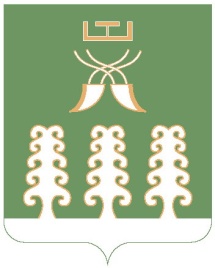 РЕСПУБЛИКА  БАШКОРТОСТАНМУНИЦИПАЛЬНЫЙ РАЙОНШАРАНСКИЙ РАЙОНАДМИНИСТРАЦИЯ   СЕЛЬСКОГО ПОСЕЛЕНИЯ            СТАРОТУМБАГУШЕВСКИЙ СЕЛЬСОВЕТ с. Старотумбагушево, тел.(34769)  2-47-19